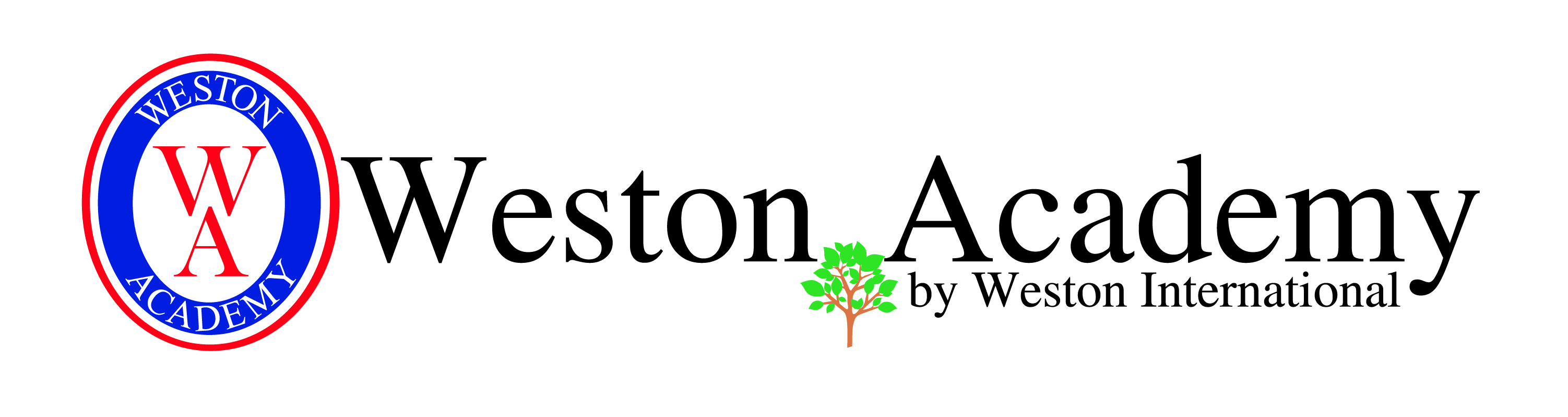 HORARIO TALLERES 2015HORARIOLUNESMARTESMIÉRCOLESJUEVESVIERNES14:00 a 15:00 hrsTaller de FutbolPre-Kínder- Kínder13:35  A  14:15 Sport-kids:Pre-Kinder- Kinder14:20 A 15:15Multisport1ero y 2do básico16:00 A 17:00Futbol Femenino3ero,4to.5to básicoBasketball1ero y 2do básicoHandball3ero,4to.5to básicoBasketball1ero y 2do básicoMultisport3ero,4to.5to básico16:15 a 17:15Taller de Futbol1ero y 2do básicoTaller de Futbol3ero,4to.5to básico17:00 A 18:00Multisport3ero,4to.5to básicoBasketball3ero  4to 5to básico Basketball3ero  4to 5to básico